Pressmeddelande Stockholm 2019-05-21Nu erbjuds ursprungsmärkningen Från Sverige till restaurangerIntresset för matens ursprung är mer aktuellt än någonsin. Nu erbjuds restauranger och restaurangkedjor möjlighet att använda ursprungsmärkningen Från Sverige för att informera sina gäster om matens ursprung. – Många restauranggäster vill veta mer om matens ursprung. Därför är vi glada över att kunna erbjuda restauranger och restaurangkedjor den frivilliga ursprungsmärkningen Från Sverige som är ett enkelt sätt att berätta om olika råvarors och rätters ursprung, säger Maria Forshufvud, vd på Svenskmärkning AB.Restaurangen kan ursprungsmärka olika livsmedel som serveras – exempelvis kokta ägg på frukostbuffén, svenska tomater, gurkor, svensk mjölk och yoghurt. Även ursprungsmärkningen Kött från Sverige kan användas för att informera gästerna att restaurangen serverar svenskt kött och svenska charkuterier. Ursprungsmärkningen Från Sverige, Kött från Sverige och Mjölk från Sverige (med 84 procents kännedom*) skapar förtroende samt visar transparens gentemot gästerna. 

– Det här är ett bra sätt för restauranger och restaurangkedjor att visa att de har koll på ursprunget. Det ökar dessutom medvetenheten om råvarors ursprung, säger Maria Forshufvud. Restaurangerna är välkomna att kontakta oss för att få mer information om ursprungsmärkningen.* Enligt Demoskops senaste attitydmätning 2019För mer information, kontaktaMaria Forshufvud, vd Svenskmärkning AB
Telefon 010-184 25 03, maria.forshufvud@svenskmarkning.se Ladda ner bilder på MyNewsdesk
Bildtexter:
1. Nu kan restauranger och restaurangkedjor ansöka om att använda den frivilliga ursprungsmärkningen från Sverige. Skapar förtroende och visar transparens gentemot gästerna.2. Ursprungsmärkningen Från Sverige, Kött från Sverige och Mjölk från Sverige betyder att varan är odlad, född och uppfödd, förädlad, förpackad och kontrollerad i Sverige.
Om Från SverigeMärket Från Sverige är en frivillig ursprungsmärkning som gör det enklare att hitta svenskproducerad livsmedel, råvaror och växter i butiken, och nu även på restaurang. Märket används på produkter som uppfyller Svenskmärkning AB kriterier: odlad, född och uppväxt, förädlad och förpackad i Sverige. Det förtydligande märket Kött från Sverige används på kött och charkuterier och mejeriprodukter kan både använda märket Mjölk från Sverige och Från Sverige. Märkningen är ett svar på konsumenternas ökade efterfrågan på svenskproducerade livsmedel, och bidrar till att säkra tillgången på svenska råvaror för framtiden.Om Svenskmärkning ABSvenskmärkning AB äger märket Från Sverige och utvecklar, förvaltar och kontrollerar användningen och svarar även för kommunikation och marknadsföring. Initiativet till den frivilliga ursprungsmärkningen Från Sverige, Kött från Sverige och Mjölk från Sverige kommer från Livsmedelsföretagen LI, Svensk Dagligvaruhandel och LRF, som gemensamt startade och äger Svenskmärkning AB.Läs mer på frånsverige.se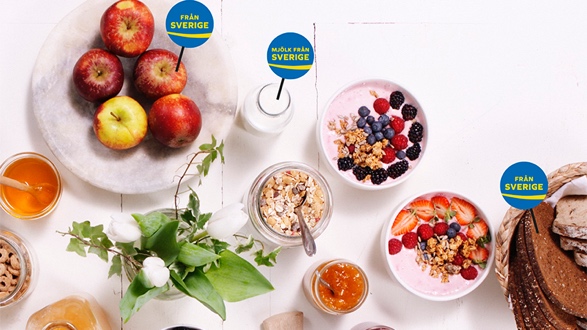 